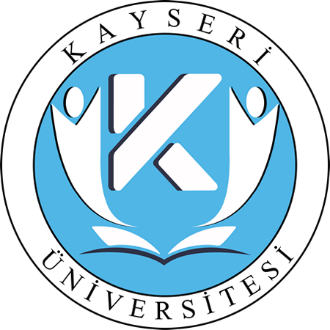 KAYSERİ ÜNİVERSİTESİSAĞLIK KÜLTÜR VE SPOR DAİRE BAŞKANLIĞI2020 MALİ YILIBİRİM FAALİYET RAPORUFAALİYET RAPORU2020OCAK 2021BİRİM YÖNETİCİSİ SUNUŞUÜniversitemiz öğrencilerin, üst düzeyde mesleki açıdan öğrenim görebileceği, kültürel, sanatsal ve sportif açıdan kendilerini geliştirebileceği olanaklar sunmaktadır. Her türlü düşünce özgürlüğünün ve fikir tartışmalarının gerçekleştiği, demokrasi kültürünün kazanıldığı ortam olan üniversitemiz; nitelikli insanlar yetiştirmek, bilgiye ulaşan, ulaştığı bilgiyi kullanabilen, araştıran, sorgulayan, paylaşımcı, ülke ve dünya sorunlarına duyarlı gençler yetiştirmeyi ilke edinmiştir. Öğrencilerin iyi yetişmelerine katkıda bulunmak ve onlara her alanda imkân sunma sorumluluğunu taşıyan Üniversitemiz kaliteli öğretim ile çeşitli sosyal, kültürel, sanatsal ve sportif imkânları sunmaya çalışmaktadır.Daire Başkanlığımız 5018 sayılı Kamu Mali Yönetimi ve Kontrol Kanunu gereğince planlı hizmet sunumu, politika geliştirme, belirlenen politikaları somut iş programlarına ve bütçelere dayandırma ile uygulamayı etkili bir şekilde izleme ve değerlendirip, sonuçlandırmayı amaç edinmiştir. Yürütmüş olduğumuz faaliyetlerde mali saydamlık ve hesap verme sorumluluğu gözetilerek doğru, güvenilir, önyargısız, ilkeli, tarafsız açık ve anlaşılır olmayı hedef belirlemiştir.Ülkemizin geleceği olan gençlerimizin (öğrencilerimizin) en iyi şekilde eğitim alabilmeleri bizim buradaki varlığımızın temel nedenidir. Sonuç olarak bütün olanaklar çerçevesinde öğrencilerimize, akademik ve idari personelimize başkanlığımızın konumu ile görev ve sorumluluğunda bulunan birimlerde stratejik planlarımız dâhilinde hizmet sunmaya devam etmektedir.                                                                                       Öğr. Gör. S. Kaan ALTINKAYNAK   Sağlık Kültür ve Spor Daire Başkan V.I. GENEL BİLGİLERMİSYON VE VİZYONMisyonÖğrenci ve personelimizin beden ve ruh sağlığını korumak, kaliteden ödün vermeden kaynaklarını etkili, verimli kullanarak kamu yararını koruyup hizmet ederek beslenme, sağlık, kültürel ve sportif ihtiyaçlarını karşılamaktır.VizyonÇağdaş bir üniversite için bilimsel, sosyal, kültürel, sanatsal ve sportif faaliyetlerle öğrenci ve personelimizin yaşam kalitelerini arttırarak, sağlıklı bir neslin gelişimini hedefleyen öncü bir hizmet birimi olmak.YETKİ, GÖREV VE SORUMLULUKLARSağlık, Kültür ve Spor Dairesi Başkanlığı; 2547 Sayılı Yükseköğretim Kanununun 46. ve 47. maddeleri, 124 Sayılı Yükseköğretim Üst Kuruluşları ile Yüksek Öğretim Kurumlarının İdari Teşkilatı hakkında Kanun Hükmünde Kararnamenin 32.maddesi ile Yükseköğretim Kurumları Sağlık, Kültür ve Spor İşleri Dairesi Uygulama Yönetmeliğinde görev ve sorumluluklarının ayrıntıları belirlenen öğrencilerin sosyal, kültürel ve spor ihtiyaçlarını karşılamaktadır.Öğrencilerimizin ihtiyaçlarını en etkin, hızlı ve verimli biçimde karşılamayı, hizmet kalitesini yükseltmeyi, öğrenci ve personelin memnuniyetini artırmayı, hizmetten yararlananları ihtiyacına ve hizmetlerin sonucuna odaklı olmak hedeflenmiştir,Personel ve öğrencilerin ilgi alanlarına göre kültür ve spor alanlarında çalışmalar ve gösteriler düzenler. Öğrencilere burs ve kredi, beslenme, çalışma, dinlenme, boş zamanlarını değerlendirme ve iş bulma alanlarında yardımcı olacak hizmetlerde bulunur.Hizmet alanına giren konularda araştırma ve uygulamalar yapar, yaptırır ve gerekli gördüklerini yayınlar.Hizmet veren meslek elemanlarının yetişme ve gelişmelerini sağlamak için hizmet içi eğitim programları düzenler.Personel ve öğrencilere yönelik geziler düzenlemek ve sosyal ihtiyaçlarının karşılar.Görev alanı içerisine giren konularla ilgili üniversitemiz öğrencileri ile ilgili satın alma iş ve işlemlerini yürütür. Öğrencilerin ve çalışanların kaliteli ucuz yemek yemelerini sağlamak,Yükseköğretim Üst Kuruluşları ile Yükseköğretim Kurumları Sicil Yönetmeliği’ne göre sicil amiri olmasından kaynaklanan yetki ve sorumluluklarının gereğini yapmak.İDAREYE İLİŞKİN BİLGİLERBilindiği üzere Kayseri Üniversitesi 18.05.2018 tarihinde Resmi Gazetede yayımlanan 7141 sayılı kanun ile kurulmuştur. Kuruluşunun hemen ardından idari yapılanma süreci başlatılmıştır. Üniversitemiz Senatosunun 13.12.2018 tarih ve 08 sayılı toplantısında Daire Başkanlığımız bünyesinde;Dairede yürütülecek başlıca hizmetler şunlardır:a) Satınalma ve Tahakkuk Şube Müdürlüğüb) Kültür ve Spor Şube Müdürlüğüc) Sosyal İşletmeler ve Yemekhaneler Şube Müdürlüğüd) Sosyal Hizmetler Şube MüdürlüğüKurulmasına karar verilmiş olup dairemizin organizasyonu belirlenmiştir.2020 yıl sonu itibariyle 1 daire başkanı, 1 şube müdürü, 1 teknisyen ve 10 büro personeli olmak üzere toplam 13 personeli bulunmaktadır. İdari teşkilatlanması devam etmektedir.  Daire başkanlığımız Talas ilçesinde bulunan Kayseri Üniversitesi 15 Temmuz Kampüsü içerisinde yer alan Rektörlük Hizmet binası 1.katında faaliyetlerini sürdürmektedir.Satınalma ve Tahakkuk Şube MüdürlüğüŞubemiz, Sağlık Kültür ve Spor Dairesi Başkanlığı bünyesinde faaliyet gösteren tüm bağlı birimler ve hizmet ünitelerinin, ihtiyaç duydukları mal ve hizmetleri ( tüketim malzemeleri, demirbaş, ekipman, yatırım, bakım ve onarım taleplerinin karşılamak, vb.) satın almak ve tahakkuk belgelerinin hazırlanması, ile satınalma ve tahakkuk şube müdürlüğü bünyesinde, Ambar (Taşınır Kontrol Kayıt Birimi) ve bağlı alt depolar ile organize çalışarak, periyodik ve değişken durum planları dahilinde talepleri karşılamaya yönelik çalışmaları yerine getirir.Şubemiz, dairemize bağlı birimlerine satınalma ihtiyaçlarının belirlenerek, satınalma servisine verilen taleplerin yasa gereği düzenlenmesi gereken tüm belge ve evrakların mevcut ödenekler planlanarak hazırlanır. Satınalma şekline göre yaklaşık maliyet, ihale onay belgesi, piyasa fiyat araştırmaları, ihale, şartname ve sözleşme hazırlıkları, mal muayene kabulü, hizmet muayene kabulü, ödeme emri ile işlemler sona erer.Öğrenci ve personellerin tahakkuk işlemleri; yurt içi ve yurt dışı geçici yollukları ve avansları, bütçe hazırlıklarını ve Üniversitemiz öğrencilerinin zorunlu staj, kısmi zamanlı öğrencilerin maaşları ve sosyal güvenlik kurumu sigorta giriş ve çıkış işlemleri yapılmaktadır.Muhasebe Kayıt ve İşlemleri, gelirlerin ve alacakların tahsili, giderlerin hak sahiplerine ödenmesi, emanet işlemlerinin yapılması, diğer mali işlemlerin kayıt altına alınması ve raporlanması gibi muhasebe hizmetleri, muhasebe yetkilisinin sorumluluğunda yürütülmektedir. Giderlerin ödenmesi aşamasında ödeme emri belgesi ve eki belgeler, 5018 sayılı Kanunun 61 inci maddesinde belirtilen yetki çerçevesinde ve yasal süresi içinde kontrol edilmiştir. Ödemeler nakit mevcuduna, ödemede öncelik durumuna ve muhasebe kayıtlarına alınma sırasına göre yapılmıştır.Kültür ve Spor Şube MüdürlüğüDairede kültür hizmetleri olarak öğrencilerin ilgi alanlarına göre boş zamanlarını değerlendirmek, yeni ilgi alanları ile dinlenme ve eğlence alışkanlığı kazanmalarını sağlamak, öğrencilerin kültürel ve sosyal etkinliklerin organize edilmesi ve öğrencilerin aktif katılımlarıyla kişisel yeteneklerini mesleki bir ortamda geliştirmelerine hizmet etmektedir. Öğrenciler tarafından kurulan kulüpler kendi alanında başarılı sanatçı ve uzmanlar tarafından gerektiğinde yönlendirilmekte ve desteklenmektedir. Mesleki alanda etkinlik gösteren kulüplerin organize ettiği ve konularında uzman ve lider kuruluşlardan temsilcilerin katıldığı konferans, sempozyum, panel ve söyleşi aktiviteler ile öğrencilerin mesleki bilgi birikimine katkıda bulunmaktır.Birimimize bağlı spor tesislerini kullanarak, spor hizmetleri olarak öğrencilerin ve personellerin beden sağlıklarını korumak ve geliştirmek, onlara disiplinle çalışma alışkanlığı kazandırmak, spora ilgi duymalarını sağlamak, enerjilerini bu olumlu yöne yöneltmek, boş zamanlarını değerlendirmek için ilgi duydukları spor dalında çalışmalarını sağlamak üzere aşağıdaki hizmetler yürütür.Sosyal İşletmeler ve Yemekhaneler Şube MüdürlüğüÖğrenci YemekhanesiMerkez kampüsümüz için Erciyes Üniversitesi öğrenci yemekhanesi desteğiyle, ilçe kampüslerimizde ise okullarımıza ait öğrenci yemekhanelerinde kullanılmak üzere 4734 sayılı kanununa göre Hazır Yemek Alımı hizmeti satın alınmaktadır. Personel YemekhanesiÜniversitemizin personeline yemek hizmeti Erciyes Üniversitesi’nden satın alınmakta olup, ödeme şekilleri, merkez ve ilçelerde bulunan birimlerdeki turnike geçişleriyle personelimizin maaşlarından kesilerek, yemek bedellerinin Erciyes Üniversitesi yemek kuruluna aktarılmaktadır.Sosyal Hizmetler Şube MüdürlüğüÖğrencilere Verilen Burslar ve Sosyal YardımlarBurs Hizmet BirimiSağlık Kültür ve Spor Dairesi Başkanlığı bünyesinde Üniversitemiz öğrencilerinin sağlıklı, nitelikli, başarılı ve çağdaş bireyler olarak yetişebilmeleri için öğrencileri destekleyici çalışmalarda bulunmak için kurulmuştur. Üniversitede okuyan ihtiyaç sahibi öğrencilere Kredi Yurtlar Kurumu tarafından burs hizmeti verilmektedir. Öğrencilerin seçimleri ve bilgisayar kayıtları bu birimde yapılmaktadır. Kredi Yurtlar Kurumu tarafından burslar 12 ay süre ile verilmektedir. Ayrıca Üniversitemiz tarafından ihtiyaç sahibi öğrencilerimize üniversitemiz yemekhanesinde yemek bursu verilmektedir.Engelsizler BirimiEğitim gören engelli öğrenci ve çalışan engelli personelin akademik, iş ve sosyal yaşamlarını kolaylaştırabilmek için tedbirler alıp bu yönde düzenleyerek eğitime, öğretime, sosyal yaşama ve kültürel etkinliklere diğer bireylerle eşit olarak katılımlarını sağlamak üzere oluşturulmuştur.Fiziksel YapıSosyal AlanlarSpor AlanlarıAmbar, Arşiv ve Atölye AlanlarıÖrgüt YapısıBilgi ve Teknolojik Kaynaklar3.1- Bilgisayarlar (Donanım Altyapısı)3.2- Diğer Bilgi ve Teknolojik Kaynaklar 3.3- 31.12.2020 Tarihi İtibariyle Taşınır Programında kayıtlı bulunan Demirbaş Birim Envanteri İnsan KaynaklarıAkademik Personelİdari Personel Sözleşmeli Personel Sunulan Hizmetlerİdari HizmetlerDaire Başkanlığımız tarafından 2020 yılında gerçekleştirilen işlemlere ait bilgiler aşağıdaki şekilde özetlemek mümkündür.Sağlık, Kültür ve Spor Dair Başkanlığı 2020 Yılı Çalışmaları:Öğrenci Faaliyetleri Komisyonu 2020 yılı Çalışmaları2020 yılında üniversitemizde aktif 16 öğrenci kulübü bulunmaktadır. Öğrenci Yemekhaneleri Yemek Yiyen Öğrenci SayısıPersonel YemekhanePersonel Yemek Kurulu İşletme Hesap ÖzetiMali BilgilerDaire Başkanlığımızın bütçe, harcamalar ve ihale bilgileri aşağıdaki tablolarda açıklanmıştır.2020 Yılı Bütçe Tertiplerinin Ödenek Durum Listesi39.27 – Kayseri Üniversitesiİhale ve Doğrudan Temin Daire Başkanlığımızca gerçekleştirilen doğrudan temin ve ihalelere ait bilgiler aşağıdaki tabloda verilmiştir.Yönetim ve İç Kontrol Sistemi  Üniversitemiz kaynaklarının etkili, ekonomik ve verimli bir şekilde elde edilmesi ve kullanılması için Başkanlığımız bütçesinin hazırlanması ve uygulanması, hesap verebilirliği ve mali saydamlığı sağlamak üzere 5018 sayılı Kamu Mali Yönetimi ve Kontrol Kanunu’na uygun bir şekilde gerçekleştirilmektedir.Başkanlığımız bünyesinde gerçekleştirilen harcamaların mevcut kanun ve yönetmeliklere uygunluğu ilgili birimlerimiz tarafından kontrol edilmektedir. Devamında ise harcamaya ilişkin evraklar gerekli mali ve muhasebe işlemlerinin gerçekleştirilmesi için Kayseri Üniversitesi Strateji ve Geliştirme Daire Başkanlığı’na iletilmektedir.II. AMAÇ ve HEDEFLERBİRİMİN AMAÇ VE HEDEFLERİ TEMEL POLİTİKALAR VE ÖNCELİKLER Kayseri Üniversitesi Sağlık Kültür ve Spor Daire olarak temel politikamız misyon, vizyon ve değerleri ile uyum sağlayacak şekilde sosyal, kültürel ve spor faaliyetlerinde ekonomik konulara duyarlı olup, yasal düzenlemeler ve etik kurallar uymaktır. Başlıca değerlerimiz; Atatürk ilkelerine ve inkılaplarına bağlı olmak, doğruluktan ve dürüstlükten taviz vermeyerek, disiplin, görev bilinci ve sorumluluk duygusuyla işimizi sevmektir. Her türlü alanda takım ruhuyla çalışıp, hizmette kaliteyi gözeterek, kaynakları etkin bir şekilde kullanmaktayız. Temel önceliklerimiz, Kültür ve Spor hizmetleri kapsamında sosyal faaliyetlere ve etkinliklere daha fazla yer verilecek, personel ve öğrencilerimizin bu etkinliklere katılımlarının sağlanması konusunda teşvik çalışmaları yapılacaktır.III. FAALİYETLERE İLİŞKİN BİLGİ VE DEĞERLENDİRMELERMALİ BİLGİLERBütçe Uygulama SonuçlarıBütçe GiderleriB.Ö. Başlangıç Ödeneği	Y.S.Ö.Yıl Sonu Ödeneği2- Mali Denetim Sonuçları 2020 Yılı Mali Yılı Gider Bütçesiyıl sonu ödeneğimiz 3.661.000,00 TL’dir. 2020 Yılı toplam harcamamız ise 635.893,00 TL olmuştur. Bu verilere göre Gider Bütçesi gerçekleşme oranı%18 olmuştur.2.1. Personel Giderleri2020 Yılı Gider Bütçesi Personel Giderleri Kalemi yıl sonu ödeneği 30.000,00-TL’dir. 2020 Yılı toplam harcamamız ise 10.202,00 TL olmuştur. Personel Giderleri bütçe kalemi gerçekleşme oranı %34 olmuştur.2.2. SGK Devlet Primi Giderleri2020 Yılı Gider Bütçesi SGK Devlet Primi Giderleri Kalemi yılsonu ödeneği 205.000,00 TL’dir. 2020 Yılı toplam harcamamız ise 88.636,00 TL olmuştur. SGK Devlet Primi Giderleri bütçe kalemi gerçekleşme oranı %44 olmuştur.2.3. Mal ve Hizmet Alımı Giderleri2020 Yılı Gider Bütçesi Mal Ve Hizmet Alımı Giderleri Kalemi yıl sonu ödeneği 3.356.000,00 TL’dir. 2020 Yılı toplam harcamamız ise 486.894,00 TL olmuştur. Mal Ve Hizmet Alımı Giderleri Kalemi gerçekleşme oranı %15 olmuştur.PERFORMANS BİLGİLERİFaaliyet ve Proje Bilgileri Faaliyet Bilgileri (Sosyal ve Kültürel Faaliyet Bilgileri)Performans Sonuçları Tablosu Performans Sonuçlarının Değerlendirilmesi2020 yılında pandemi sebebiyle yanlızca online olarak 4 fuar, 2 konferans, 1 kongre, 1 tane de eğitim verilmiştir.IV. KURUMSAL KABİLİYET ve KAPASİTENİN DEĞERLENDİRİLMESİÜSTÜNLÜKLERYöneticilerin vizyon sahibi olması, yeniliklere açık olması, geleceğe yönelik faaliyetlerin yeniden yapılandırılmasında hizmet alan ve verenlerin memnuniyetinin dikkate alınması sebebiyle kısa sürede Başkanlığımıza bağlı prosedürlerin başarıyla gerçekleştirilmesini mümkün kılmaktadır. Yaptığımız ihaleler sayesinde potansiyel mal ve hizmet satıcılarına en düşük maliyetle ulaşılıp, daha kaliteli mal ve hizmetler daha uygun fiyata satın alınmaktadır. Satınalma ve muhasebe kayıtlarında doğruluk, kolaylık ve tutarlılık sağlanmıştır.Öğrencilerimizin eğitim öğretim hayatları sırasında Üniversitemizin çeşitli birimlerinde kısmi zamanlı işlerde görev almaları sağlanarak mezuniyet sonrası iş hayatına dair tecrübeler elde etme olanağı sunulmaktadır.Üniversitemizin yeni kurulmuş olmasından kaynaklı; tanıtım faaliyetlerine önem vererek uygun mal alımları ile üniversitemizi en güzel şekilde temsil etmekteyiz.ZAYIFLIKLARBütçe imkânlarının sınırlı olması nedeniyle birimlerin isteklerini yeterince gerçekleştirememektedir. İhalelere katılımın az olmasından dolayı yeri gelince kalitesiz mal ve hizmet alımı ve bunun sonucunda daha pahalı mal alınması ihtimalinin bulunması.Hizmet içi eğitimlerin yetersiz oluşu genel bir sorun olarak devam etmektedir.  Eğitim ihtiyaçlarının doğru tespit edilerek kişi başı/saat eğitimin amaçlanan yönde verilmesi sağlanmalıdır. Daire Başkanlığının idari ve uzman personel yetersizliği bulunmaktadır.DEĞERLENDİRMEBirimimiz söz konusu faaliyetlerini gerçekleştirirken idarenin amaçlarına, politikalara ve mevzuata uygun olarak faaliyetlerin etkili, ekonomik ve verimli bir şekilde yürütülmesini, kaynakların ilgili kanun ve yönetmeliklere uygun olarak harcanmasına gerekli önemi göstermektedir. Başkanlığımız sunmuş olduğu hizmetleri yürütürken her kurumun sahip olduğu bazı üstünlük ve zayıflıklara sahiptir. Bu üstünlük ve zayıflıklar sunulan hizmetin yaygınlığını ve kapsamını etkilemektedir. Başkanlığımıza ait en büyük üstünlük bir bütçeye sahip olması ve sunmakta olduğu hizmetlere kaynak ayırabilmesidir. Bununla birlikte genel anlamda Başkanlığımızın en büyük zayıflığı ise yaygın bir hizmet sektörüne hitap etmesidir.Bu yıl olduğu gibi 2021 Mali Yılında Hizmetlerin aksamadan yürütülmesi adına idaremizce gerekli çalışmalar yapılacaktır.V. ÖNERİ VE TEDBİRLERBaşkanlığımız tarafından sunulmakta olan hizmetlerin yaygınlaştırılabilmesi ve sunulan hizmetin kalitesinin devamı ve daha iyiye götürülebilmesi için mali olanaklar hayati önem taşımaktadır. Mali olanaklarımızın arttırılması direkt olarak sunulan hizmetlerimizi etkilemiş olacaktır. Bu nedenle Üniversitemize ait öz gelirin çeşitlendirilmesi ve elde edilen gelirin arttırılması için projeler ve planlamalar yapılması önerilerimiz arasındadır.Başkanlığımız beslenme, sağlık, kültür ve spor hizmetlerini kapsayan faaliyet alanlarında hizmet sunmaktadır. Sunulan hizmetler görüleceği üzere Üniversitemizin geneline hitap eden, yaygın bir işleve sahip görevlerden oluşmakta ve hiçbir şekilde hataya tolerans göstermemektedir.Başkanlığımız faaliyet alanı bünyesinde görev yapmakta olan personeli ile gerçekleştirmekte olduğu bilgilendirme toplantıları ve dönem faaliyet raporları aracılığı ile doğabilecek sorunları önceden tespit etmekte, Üniversitemiz üst yönetimine gerekli bilgiler sunulmaktadır. İlgili bilgilerin güncelliğini koruması amacı ile rutin kontroller gerçekleştirilmekte ve raporlanmaktadır. Harcama Yetkilisinin İç Kontrol Güvence BeyanıİÇ KONTROL GÜVENCE BEYANIHarcama yetkilisi olarak yetkim dahilinde;Bu raporda yer alan bilgilerin güvenilir, tam ve doğru olduğunu beyan ederim.Bu raporda açıklanan faaliyetler için idare bütçesinden harcama birimimize tahsis edilmiş kaynakların etkili, ekonomik ve verimli bir şekilde kullanıldığını, görev ve yetki alanım çerçevesinde iç kontrol sisteminin idari ve mali kararlar ile bunlara ilişkin işlemlerin yasallık ve düzenliliği hususunda yeterli güvenceyi sağladığını ve harcama birimimizde süreç kontrolünün etkin olarak uygulandığını bildiririm. Bu güvence, harcama yetkilisi olarak sahip olduğum bilgi ve değerlendirmeler, iç kontroller, iç denetçi raporları ile Sayıştay raporları gibi bilgim dahilindeki hususlara dayanmaktadır. Burada raporlanmayan, idarenin menfaatlerine zarar veren herhangi bir husus hakkında bilgim olmadığını beyan ederim. (Kayseri- 28/Ocak/2021)                                                                                                                                                   İmza                                                                                                         Öğr. Gör. Seyfettin Kaan ALTINKAYNAK                                                                                                              Sağlık Kültür ve Spor Daire Başkan V.YerleşkeBina adıBirimiKapalı alanm2Fonksiyonu(Eğitim, İdari, Araştırma vb...)Kayseri Üniversitesi 15 Temmuz YerleşkesiRektörlük BinasıSağlık Kültür ve Spor Daire Başkanlığı           10.827İdari BinaKONFERANS SALONLARIKAPASİTE (KİŞİ)ALAN ( m²)15 Temmuz Yerleşkesi Kongre ve Kültür Merkezi8104681Pınarbaşı MYO Cahit Yalçın Konferans Salonu100126Develi İslami İlimler Konferans Salonu90119Develi Hidayet Tutum Kongre Salonu210343Develi MYO Konferans Salonu130145,36Tomarza Mustafa Akıncıoğlu Konferans Salonu7070,36Mustafa Çıkrıkçıoğlu Konferans Salonu100180Rektörlük Konferans Salonu150205Uygulamalı Bilimler Fakültesi150199Yemekhane AdıKampüs AdıAlanı (m²)Salon (Adet)Kapasite   (Kişi)15 Temmuz Yerleşkesi Öğrenci YemekhanesiMerkez Kampüse Bağlı 15 Temmuz Kampüs Alanı1.5001350Develi Öğrenci YemekhanesiDeveli Kampüsü Öğrenci Yemekhanesi3001500Tomarza Öğrenci YemekhanesiTomarza Kampüsü Öğrenci Yemekhanesi1501120Pınarbaşı Öğrenci YemekhanesiPınarbaşı Kampüsü  Öğrenci Yemekhanesi2001100Bünyan Öğrenci YemekhanesiBünyan Kampüsü Öğrenci Yemekhanesi100150Yeşilhisar Öğrenci YemekhanesiYeşilhisar Kampüsü Öğrenci Yemekhanesi100150İncesu Öğrenci Yemekhanesiİncesu Kampüsü Öğrenci Yemekhanesi100150Kampüs AdıSpor Tesisinin AdıKapalı Spor TesisiKapalı Spor TesisiAçık Spor TesisiAçık Spor TesisiKampüs AdıSpor Tesisinin AdıKapasite(kişi)Alan(m²)Kapasite(kişi)Alan(m²)Kayseri Üniversitesi15 Temmuz Yerleşkesi Spor Salonu5001.500--Kayseri Üniversitesi15 Temmuz Yerleşkesi Açık Halı Saha---1.500Kayseri Üniversitesi15 Temmuz Yerleşkesi Açık Basketbol Sahası---600Kayseri Üniversitesi15 Temmuz Yerleşkesi Açık Tenis Sahası---550Kayseri Üniversitesi15 Temmuz Yerleşkesi Fitness Salonu---125Ambar, Arşiv ve Atölye AlanlarıAmbar, Arşiv ve Atölye AlanlarıAmbar, Arşiv ve Atölye AlanlarıSayıAlan (m2)Arşiv1133TOPLAM1133BİRİM ADIMasa Üstü BilgisayarTaşınabilir BilgisayarTabletİş İstasyonu SunucusuEkranSağlık Kültür ve Spor Daire Başkanlığı6---6TOPLAM66TEKNOLOJİK KAYNAKLARProjeksiyonBilgisayar Destekli CihazlarOptik MikroskopBarkot OkuyucuBarkot YazısıBaskı MakinesiFotokopi MakinesiFaks MakinasıAlarm SistemiKameralarKamera Kayıt SistemiTelevizyonlarTarayıcılarMüzik SetleriTelefonGüç Kaynağı JeneratörYazıcılarTeksir Çoğaltma MakinesiDondurma Makinası1----------1--8-3--Toplam1183TEKNOLOJİK KAYNAKLARCep telefonuEvrak İmha MakinasıGüvenlik Kamera Sis.Dijital Kayıt Sistemleri,CihazlarBenzinli jeneratörLazermetreKızılötesi Lazerli Sıcaklık Ölçme CihazıAnemometre (Rüzgar Ölçer)Elektrikli SüpürgeZemin Yıkama MakinasıBulaşık Yıkama MakinasıBuz DolabiDondurucuAvometreOsiloskopBekçi Kontrol SaatiKart OkuyucularManyetik Kapı DedektörüTurnike Geçiş SistemiKule Sunucular------------------3-TOPLAM3TEKNOLOJİK KAYNAKLAROptik OkuyucularKonferans Sistemi ÜnitesiSes Cihazı MixerSes Cihazı EkolayzırMüzik ve Anons SistemiMikrofonModemHoparlörKablosuz Mikrofon Alıcı Verici SistemiUydu AlıcılarıKlimalarVantilatörKombiSantral-121135-324-7 adet sanayi tipi---TOPLAM121135-324-7---CinsiSayısı1Koli Taşıma El Arabası32Proter Pst 320 Ld Darbeli Matkap13100x150 Türk Bayrağı Çift Yönlü44100x150 Üniversite Bayrağı Çift Yönlü45100x150 Çift Taraflı Gönder ve Logolu Bayrak2064x6 Azerbaycan Bayrağı173x4,5 Azerbaycan Bayrağı18Atatürk Büstü ve Kaidesi19Çelenk2107 M Krom Bayrak Direği1116 M Krom Bayrak Direği212Krom Bayrak Direği2013Dell 7460 Aiö C6-Utümleşik Bilgisayar714Çok Fonksiyonlu Prınter115Konica Minolta C250i Renkli Fotokopi Makinası116Hetachı Cphd 99508 Projeksion (Hetachı Sd 903 (Xw) Lens İle Birlikte)117Masaüstü Mikrofon618Güçlü İki Yönlü Hoparlör1019Rcf Hdl 6 A220Simfer 2560 Wtb Elektrikli Isıtıcı421Klimalar122Mühürler123Kitaplıklar124Pod Cab Ml 42082 30 Fd Üç Yatay Bölmeli Tüm Kapaklı Dolap425Pod Cab-Ml 42080-50-Dd Beş Yatay Bölmem 4 Kapaklı Dolap326 L Tipi Makam Masası127Puz Dsa Ml Ls 130160 14 160 Lık L Masa (Sağ)228Puz Dsa Ml Ls 130160 14 160 Lık L Masa (Sol)229Mix-Mpn-Ml- 160 160 Lık Masa Ön Perdesi430Konferans Salonu Masası331Makam Koltuğu132Misafir Koltuğu433Goldsit Tunis Tunus Ooo C Çalışma Koltuğu134Goldsit Tunus 100c Çalışma Koltuğu435Konferans Koltukları16036Com Chr 2 Mf 1t Pc Cr Operasyonel Koltuk (Knomaj Ayak)337Diktörtgen Sehpa138Konferans Salonu Sehpa839Rektörlük Konferans Sehpası340Pod-Pds-Ml-70-301-E-F Üç Çekmeceli Merk Kilitli Keson441Ins-Pnl F- 60 37 160 Lık Masalar İçin Ara Bölücü Kumaş Kaplı Panel142Ins Con Pn U Panel Bağlantı Aparatı443Rektörlük Konferans Masası344Kürsü145Hd-227 Paraşüt Tipi Emniyet Kemeri146Yangın Söndürme Tüpü1Toplam314Akademik PersonelAkademik PersonelAkademik PersonelAkademik PersonelAkademik PersonelAkademik PersonelKadroların Doluluk Oranına GöreKadroların Doluluk Oranına GöreKadroların Doluluk Oranına GöreKadroların İstihdam Şekline GöreKadroların İstihdam Şekline GöreDoluBoşToplamTam ZamanlıYarı ZamanlıProfesörDoçentDr. Öğretim ÜyesiÖğretim Görevlisi111Araştırma Görevlisi TOPLAM111Akademik Personelin Yaş İtibariyle DağılımıAkademik Personelin Yaş İtibariyle DağılımıAkademik Personelin Yaş İtibariyle DağılımıAkademik Personelin Yaş İtibariyle DağılımıAkademik Personelin Yaş İtibariyle DağılımıAkademik Personelin Yaş İtibariyle DağılımıAkademik Personelin Yaş İtibariyle Dağılımı21-25 Yaş26-30 Yaş31-35 Yaş36-40 Yaş41-50 Yaş51- ÜzeriKişi Sayısı1Yüzde%100Akademik Personelin Kadın – Erkek DağılımıAkademik Personelin Kadın – Erkek DağılımıAkademik Personelin Kadın – Erkek DağılımıAkademik Personelin Kadın – Erkek DağılımıÜnvanıKadınErkekToplamProfesörDoçentDr. Öğretim ÜyesiÖğretim Görevlisi11Araştırma Görevlisi TOPLAM11İdari Personel (Kadroların Doluluk Oranına Göre)İdari Personel (Kadroların Doluluk Oranına Göre)İdari Personel (Kadroların Doluluk Oranına Göre)İdari Personel (Kadroların Doluluk Oranına Göre)İdari Personel (Kadroların Doluluk Oranına Göre)Hizmet SınıflarıDoluBoşToplamGenel İdare Hizmetleri Sınıfı13-13TOPLAM13-13İdari Personelin Eğitim Durumuİdari Personelin Eğitim Durumuİdari Personelin Eğitim Durumuİdari Personelin Eğitim Durumuİdari Personelin Eğitim Durumuİdari Personelin Eğitim DurumuİlköğretimLiseÖn LisansLisansY.L. ve Dokt.Kişi Sayısı-1183Yüzde%8%8%64%20İdari Personelin Hizmet Süresiİdari Personelin Hizmet Süresiİdari Personelin Hizmet Süresiİdari Personelin Hizmet Süresiİdari Personelin Hizmet Süresiİdari Personelin Hizmet Süresiİdari Personelin Hizmet Süresi1–5 Yıl6-10 Yıl11-15 Yıl16–20 Yıl21–25 Yıl26 Yıl ve ÜzeriKişi Sayısı13Yüzde%100İdari Personelin Yaş İtibariyle Dağılımıİdari Personelin Yaş İtibariyle Dağılımıİdari Personelin Yaş İtibariyle Dağılımıİdari Personelin Yaş İtibariyle Dağılımıİdari Personelin Yaş İtibariyle Dağılımıİdari Personelin Yaş İtibariyle Dağılımıİdari Personelin Yaş İtibariyle Dağılımı20-25 Yaş26-30 Yaş31-35 Yaş36-40 Yaş41-50 Yaş51- ÜzeriKişi Sayısı643Yüzde%48%32%20Personelin Kadın-Erkek DağılımıPersonelin Kadın-Erkek DağılımıPersonelin Kadın-Erkek DağılımıKadınErkekKişi Sayısı211Yüzde%16%84657 Sayılı Kanun’un 4/B Statüsüne Göre657 Sayılı Kanun’un 4/B Statüsüne Göre657 Sayılı Kanun’un 4/B Statüsüne Göre657 Sayılı Kanun’un 4/B Statüsüne GöreDoluBoşToplamBüro Personeli10010TOPLAM10010Sözleşmeli Personelin Yaş İtibariyle DağılımıSözleşmeli Personelin Yaş İtibariyle DağılımıSözleşmeli Personelin Yaş İtibariyle DağılımıSözleşmeli Personelin Yaş İtibariyle DağılımıSözleşmeli Personelin Yaş İtibariyle DağılımıSözleşmeli Personelin Yaş İtibariyle DağılımıSözleşmeli Personelin Yaş İtibariyle Dağılımı20-25 Yaş26-30 Yaş31-35 Yaş36-40 Yaş41-50 Yaş51- ÜzeriKişi Sayısı64--Yüzde%60%40KULÜPLERÜYE SAYISIBAĞLI OLDUĞU PLATFORM1İŞ SAĞLIĞI VE GÜVENLİĞİ KULÜBÜ57SAĞLIK PLATFORMU2LOJİSTİK KULÜBÜ0İŞLETME PLATFORMU3ODAKLI YEREL KALKINMA KULÜBÜ0İŞLETME PLATFORMU4ULUSLARARASI TİCARET VE LOJİSTİK KULÜBÜ41İŞLETME PLATFORMU5SELÇUKLU KÜLTÜR KULÜBÜ0BİLİM VE KÜLTÜR PLATFORMU6ATATÜRKÇÜ DÜŞÜNCE KULÜBÜ0KÜLTÜR VE SANAT PLATFORMU7HALKLA İLİŞKİLER TANITIM KULÜBÜ48KÜLTÜR VE SANAT PLATFORMU8İNOVATİF DÜŞÜNCE KULÜBÜ0TEKNOLOJİ PLATFORMU9TOMARZA TEKNOLOJİ KULÜBÜ40TEKNOLOJİ PLATFORMU10GÖRSEL İLETİŞİM KULÜBÜ52TEKNOLOJİ PLATFORMU11PINARBAŞI M.Y.O. OYUN KULÜBÜ63SOSYAL FAALİYETLER PLATFORMU12KIZILAY GENÇLİK KULÜBÜ40SOSYAL FAALİYETLER PLATFORMU13GENÇ TEMA KULÜBÜ42SOSYAL FAALİYETLER PLATFORMU14DAĞCILIK KULÜBÜ40SPOR FAALİYETLERİ PLATFORMU 15KÜÇÜK AĞAÇ GELİŞİM KULÜBÜ48SOSYAL FAALİYETLER PLATFORMU16AKTİF GENÇLİK KULÜBÜ41SOSYAL FAALİYETLER PLATFORMUAYOCAKOCAKOCAKŞUBATŞUBATŞUBATMARTMARTMARTÖğrenci Yemek SayısıTutarÖğrenci Yemek SayısıÖğrenci Yemek SayısıTutarÖğrenci Yemek SayısıÖğrenci Yemek SayısıTutarMerkez Kampüs144410.122,447217721754.344,016117611736.946,68Bünyan2374.977,003303306.930,004234238.883,00Pınarbaşı2374.503,004244248.056,003663666.954,00Yeşilhisar1132.034,001001001.800,001521522.736,00İncesu2084.368,002002004.200,003013016.321,00Tomarza3506.650,001038103819.722,0082782715.713,00Develi2063.708,002002003.600,0056656610.188,002019Yemek Yiyen PersonelOrtalama MaliyetTutarıYemek Yiyen MisafirOrtalamaMaliyetiTutarErciyes Üniv. Yatan Toplam TutarOcak11547,78.885,80123121.476,0010.361,80Şubat10028,788.797,5688121.056,009.853,56Mart5298,194.332,515712684,005.016,51Nisan1547,671.181,1861272,001.253,18Mayıs957,67728,65912108,00836,65Haziran8487,16.020,801212144,006.164,80Temmuz 10308,158.394,506112732,009.126,50Ağustos10438,768.681,165212624,009.305,16Eylül 8328,527.088,647812936,008.024.64Ekim8909,008.010,005712684,008.694,00Kasım10379,009.333,004712564,009.897,00Aralık10509,009.450,00 TOPLAM966499,5432.542,48590127.080,0068.690,10GİDERLERTLGELİRLERTL01.Personel GiderleriÖnceki Yıldan Devir01.Personel GiderleriÖnceki Yıldan Devir                47.006,7901.Personel GiderleriÖnceki Yıldan Devir02.Mal ve Hizmet Alım Giderleri:            Erciyes Üniver. Aktarılan: 88.260,08                                  Firmalara Ödeme Emirleri: 27.360,13       01.Mal ve Hizmet Satış Gelirleri               Personel Yemek Kesintileri Geliri: 33.238,50 Turnike Geçiş: 50.834,5002.Mal ve Hizmet Alım Giderleri:            Erciyes Üniver. Aktarılan: 88.260,08                                  Firmalara Ödeme Emirleri: 27.360,13                      115.620,2101.Mal ve Hizmet Satış Gelirleri               Personel Yemek Kesintileri Geliri: 33.238,50 Turnike Geçiş: 50.834,50                84 073,0002.Mal ve Hizmet Alım Giderleri:            Erciyes Üniver. Aktarılan: 88.260,08                                  Firmalara Ödeme Emirleri: 27.360,13       01.Mal ve Hizmet Satış Gelirleri               Personel Yemek Kesintileri Geliri: 33.238,50 Turnike Geçiş: 50.834,5003.Sermaye Giderleri02.Diğer Gelirler Bütçeden Aktarılan: 150.000,00                      Sehven Gelirler : 36,50                           03.Sermaye Giderleri02.Diğer Gelirler Bütçeden Aktarılan: 150.000,00                      Sehven Gelirler : 36,50                                             150.036,50              03.Sermaye Giderleri02.Diğer Gelirler Bütçeden Aktarılan: 150.000,00                      Sehven Gelirler : 36,50                           04.Diğer Giderler:Maliye(Damga+Tevkifat) : 1.066,24                                         04.Diğer Giderler:Maliye(Damga+Tevkifat) : 1.066,24                                                           1.066,24     04.Diğer Giderler:Maliye(Damga+Tevkifat) : 1.066,24                                         Ara Toplam              116.686,25Ara Toplam281.116,29Kasa BorçlarKasa BorçlarKasa BorçlarBankaBanka           164.430,04BankaAlacaklarAlacaklarAlacaklarGenel Toplam281.116,29Genel Toplam281.116,29TERTİPTOPLAM ÖDENEKÖDENEK GÖNDERME TENKİSTOPLAM ÖDENEK GÖNDERME HARCAMA (AVANS DAHİL )KALAN139.27.09.07-09.6.0.00-2-06.170.000,0070.000,000,0070.000,0050.161,0019.839,00239.27.09.07-09.6.0.03-2-03.22.731.000,002.289.000,000,002.289.000,00348.256,002.382.744,00339.27.09.07-09.6.0.06-2-03.2625.000,00541.000,000,00541.000,00138.638,00486.362,00439.27.09.07-09.6.0.06-2-03.324.000,0024.000,000,0024.000,000,0024.000,00539.27.09.07-09.6.0.07-2-01.430.000,0015.000,000,0015.000,0010.202,0019.798,00639.27.09.07-09.6.0.07-2-02.4205.000,00205.000,000,00205.000,0088.636,00116.364,00739.27.09.07-09.6.0.07-2-03.5250.000,00250.000,000,00250.000,0045.477,00204.523,002020Mal AlımıMal AlımıHizmet AlımıHizmet AlımıYapım İşiYapım İşiSayıTutarSayıTutarSayıTutarDoğrudan Temin27178.496,32640.150,00--Pazarlık------Açık İhale--1844.000,00--Stratejik AmaçlarStratejik HedeflerStratejik Amaç-1 İç ve dış paydaşlarla ilişkileri geliştirmek ve ulusal/uluslararası tanınırlığın artırılmasını sağlamak.Hedef-1.1Üniversitemiz öğrencilerinin ve personelinin bilimsel, sosyal, kültürel ve sportif yaşamlarının zenginleşmesini sağlamak.Stratejik Amaç-2Yemek hizmetinden faydalanan öğrenci ve personele daha kaliteli ve sağlıklı yemek hizmeti sunularak memnuniyeti artırmak.Hedef-2.1Yemekhanelerin fiziki şartlarını hijyen açısından uygun standartlarda üretime hazırlayarak, 4734 sayılı kanuna göre mal ve malzeme alımlarının satın alınarak uygun muayene ve kabul şartlarının yerine getirilip yemek hizmetinin sunulması.2020 Yılı Ekonomik Bazda Ödenek ve Harcamalar (TL)2020 Yılı Ekonomik Bazda Ödenek ve Harcamalar (TL)2020 Yılı Ekonomik Bazda Ödenek ve Harcamalar (TL)2020 Yılı Ekonomik Bazda Ödenek ve Harcamalar (TL)2020 Yılı Ekonomik Bazda Ödenek ve Harcamalar (TL)2020 Yılı Ekonomik Bazda Ödenek ve Harcamalar (TL)Ekonomik AçıklamaBaşlangıç ÖdeneğiYıl Sonu ÖdeneğiHarcamaHarcama/ B.Ö.(%)Harcama / Y.S.Ö.
(%)01 Personel Giderleri15.000,0030.000,0010.202,00%68%3402 Sos.Güv.Kur.De.Pr.G.205.000,00205.000,0088.636,00%44%4403 Mal ve Hiz.Alım Gid.2.830.000,003.356.000,00486.894,00%18%1505 Cari Transferler-----06 Sermaye Giderleri70.000,0070.000,0050.161,00%72%72TOPLAM3.120.000,003.661.000,00635.893,00%21%18Birim AdıEtkinlik TarihiEtkinliğin KonusuKatılımcı/KonuşmacıSağlık Kültür ve Spor Daire Başkanlığı29.01.2020Sosyal Bilimler Kongresi (USBIK 2020)Kongre Sağlık Kültür ve Spor Daire Başkanlığı04.03.2020KKTC Başbakanı tarafından verilen “Mavi Vatanda KKTC’nin Rolü” konulu konferansErsin TATARSağlık Kültür ve Spor Daire Başkanlığı06.03.2020“Etkili İletişim Becerileri”Füsun ACARSağlık Kültür ve Spor Daire Başkanlığı22.10.2020‘2020-2021 Akademik Yılı Açış Programı’Prof. Dr. Ruhi ErsoySağlık Kültür ve Spor Daire Başkanlığı30-31 Mayıs 2020“İç Anadolu Bölgesi Online Üniversite Tercih Günleri Fuarı” (Online)EKET FuarcılıkSağlık Kültür ve Spor Daire Başkanlığı08.07.2020-22.07.2020Virtual Fair Yabancı Öğrenci Üniversite tanıtım fuarı (Online)YÖKSağlık Kültür ve Spor Daire Başkanlığı15.07.2020“15 Temmuz Gecesinin Manevi Dinamikleri” konulu online konferansProf. Dr. Mehmet GÖRMEZSağlık Kültür ve Spor Daire Başkanlığı29.07.2020-10.08.2020Üniversiteni Keşfet Fuarı (Online)YÖKSağlık Kültür ve Spor Daire Başkanlığı07.08.2020-13.08.2020Üniversite Tercih Fuarı (Online)Kariyer NetSağlık Kültür ve Spor Daire Başkanlığı10.11.202010 Kasım Atatürk’ü Anma TörenA1A1Amaç 1: İç ve dış paydaşlarla ilişkileri geliştirmek ve ulusal/uluslararası tanınırlığın artırılmasını sağlamak.Amaç 1: İç ve dış paydaşlarla ilişkileri geliştirmek ve ulusal/uluslararası tanınırlığın artırılmasını sağlamak.Amaç 1: İç ve dış paydaşlarla ilişkileri geliştirmek ve ulusal/uluslararası tanınırlığın artırılmasını sağlamak.Amaç 1: İç ve dış paydaşlarla ilişkileri geliştirmek ve ulusal/uluslararası tanınırlığın artırılmasını sağlamak.H1.1H1.1Hedef 1.1: Üniversitemiz öğrencilerinin ve personelinin bilimsel, sosyal, kültürel ve sportif yaşamlarının zenginleşmesini sağlamak.Hedef 1.1: Üniversitemiz öğrencilerinin ve personelinin bilimsel, sosyal, kültürel ve sportif yaşamlarının zenginleşmesini sağlamak.Hedef 1.1: Üniversitemiz öğrencilerinin ve personelinin bilimsel, sosyal, kültürel ve sportif yaşamlarının zenginleşmesini sağlamak.Hedef 1.1: Üniversitemiz öğrencilerinin ve personelinin bilimsel, sosyal, kültürel ve sportif yaşamlarının zenginleşmesini sağlamak.H1.1 PerformansıH1.1 Performansı%32%32%32%32Hedefe İlişkin SapmanınNedeni*Hedefe İlişkin SapmanınNedeni*2020 yılı tüm dünyayı saran yeni tip korona virüs pandemisi sebebiyle sosyal, kültürel ve spor alanında tüm etkinlikler iptal edilmiştir.2020 yılı tüm dünyayı saran yeni tip korona virüs pandemisi sebebiyle sosyal, kültürel ve spor alanında tüm etkinlikler iptal edilmiştir.2020 yılı tüm dünyayı saran yeni tip korona virüs pandemisi sebebiyle sosyal, kültürel ve spor alanında tüm etkinlikler iptal edilmiştir.2020 yılı tüm dünyayı saran yeni tip korona virüs pandemisi sebebiyle sosyal, kültürel ve spor alanında tüm etkinlikler iptal edilmiştir.Hedefe İlişkin AlınacakÖnlemlerHedefe İlişkin AlınacakÖnlemlerPandeminin bitmesiyle birlikte yüzyüze eğitime geçilmesi.Pandeminin bitmesiyle birlikte yüzyüze eğitime geçilmesi.Pandeminin bitmesiyle birlikte yüzyüze eğitime geçilmesi.Pandeminin bitmesiyle birlikte yüzyüze eğitime geçilmesi.PerformansGöstergesi  HedefeEtkisi (%)Plan Dönemi Başlangıç Değeri** (A)İzleme Dönemindeki Yılsonu Hedeflenen Değer (B)İzleme Dönemindeki Gerçekleşme Değeri (C)Performans(%)(C-A)/(B-A)P.G.1.1.1: Düzenlenen müsabaka, kurs, seminer sayısı artırmak.2010101%10P.G.1.1.2: Yapılan etkinlik sayısını artırmak.2030308%27P.G.1.1.3: Nicelikli ve nitelikli kulüplerin sayısını artırmak.20101616%100P.G.1.1.4: Düzenlenen tören sayısını artırmak.205102%20P.G.1.1.5: Spor müsabakaları sayısının artırılması.200300Performans Göstergelerine İlişkin DeğerlendirmelerPerformans Göstergelerine İlişkin DeğerlendirmelerPerformans Göstergelerine İlişkin DeğerlendirmelerPerformans Göstergelerine İlişkin DeğerlendirmelerPerformans Göstergelerine İlişkin DeğerlendirmelerPerformans Göstergelerine İlişkin Değerlendirmelerİlgililikİzleme döneminde performans göstergesini etkileyecek iç ve dış çevrede ciddi değişiklikler olmadığı bu nedenle plan döneminin geri kalan yılları için bir değişiklik ihtiyacı olmayacağı değerlendirilmektedir.İzleme döneminde performans göstergesini etkileyecek iç ve dış çevrede ciddi değişiklikler olmadığı bu nedenle plan döneminin geri kalan yılları için bir değişiklik ihtiyacı olmayacağı değerlendirilmektedir.İzleme döneminde performans göstergesini etkileyecek iç ve dış çevrede ciddi değişiklikler olmadığı bu nedenle plan döneminin geri kalan yılları için bir değişiklik ihtiyacı olmayacağı değerlendirilmektedir.İzleme döneminde performans göstergesini etkileyecek iç ve dış çevrede ciddi değişiklikler olmadığı bu nedenle plan döneminin geri kalan yılları için bir değişiklik ihtiyacı olmayacağı değerlendirilmektedir.İzleme döneminde performans göstergesini etkileyecek iç ve dış çevrede ciddi değişiklikler olmadığı bu nedenle plan döneminin geri kalan yılları için bir değişiklik ihtiyacı olmayacağı değerlendirilmektedir.EtkililikBu gerçekleşme On birinci Kalkınma Planının 2.3.1 Eğitim başlığı altında yer verilen ''561. Yükseköğretim sistemi küresel rekabet gücü olan, kalite odaklı ve dinamik bir yapıya kavuşturulacak; yükseköğretim kurumlarının niteliklerinin artırılmasına yönelik uygulamalara devam edilecektir.'' politika ve tedbirlerine olumlu katkı sağlamıştır/sağlayacaktır.Bu gerçekleşme On birinci Kalkınma Planının 2.3.1 Eğitim başlığı altında yer verilen ''561. Yükseköğretim sistemi küresel rekabet gücü olan, kalite odaklı ve dinamik bir yapıya kavuşturulacak; yükseköğretim kurumlarının niteliklerinin artırılmasına yönelik uygulamalara devam edilecektir.'' politika ve tedbirlerine olumlu katkı sağlamıştır/sağlayacaktır.Bu gerçekleşme On birinci Kalkınma Planının 2.3.1 Eğitim başlığı altında yer verilen ''561. Yükseköğretim sistemi küresel rekabet gücü olan, kalite odaklı ve dinamik bir yapıya kavuşturulacak; yükseköğretim kurumlarının niteliklerinin artırılmasına yönelik uygulamalara devam edilecektir.'' politika ve tedbirlerine olumlu katkı sağlamıştır/sağlayacaktır.Bu gerçekleşme On birinci Kalkınma Planının 2.3.1 Eğitim başlığı altında yer verilen ''561. Yükseköğretim sistemi küresel rekabet gücü olan, kalite odaklı ve dinamik bir yapıya kavuşturulacak; yükseköğretim kurumlarının niteliklerinin artırılmasına yönelik uygulamalara devam edilecektir.'' politika ve tedbirlerine olumlu katkı sağlamıştır/sağlayacaktır.Bu gerçekleşme On birinci Kalkınma Planının 2.3.1 Eğitim başlığı altında yer verilen ''561. Yükseköğretim sistemi küresel rekabet gücü olan, kalite odaklı ve dinamik bir yapıya kavuşturulacak; yükseköğretim kurumlarının niteliklerinin artırılmasına yönelik uygulamalara devam edilecektir.'' politika ve tedbirlerine olumlu katkı sağlamıştır/sağlayacaktır.EtkinlikÖngörülmeyen maliyet artışı olmadığından tahmini maliyet tablosunda herhangi bir güncelleme yapılması gerekmemektedir.Öngörülmeyen maliyet artışı olmadığından tahmini maliyet tablosunda herhangi bir güncelleme yapılması gerekmemektedir.Öngörülmeyen maliyet artışı olmadığından tahmini maliyet tablosunda herhangi bir güncelleme yapılması gerekmemektedir.Öngörülmeyen maliyet artışı olmadığından tahmini maliyet tablosunda herhangi bir güncelleme yapılması gerekmemektedir.Öngörülmeyen maliyet artışı olmadığından tahmini maliyet tablosunda herhangi bir güncelleme yapılması gerekmemektedir.SürdürülebilirlikPerformans göstergelerinin devam ettirilmesinde kurumsal, yasal, çevresel riskler bulunmamaktadır. Plan dönemi boyunca performans değerlerine ulaşılabileceği değerlendirilmektedir.Performans göstergelerinin devam ettirilmesinde kurumsal, yasal, çevresel riskler bulunmamaktadır. Plan dönemi boyunca performans değerlerine ulaşılabileceği değerlendirilmektedir.Performans göstergelerinin devam ettirilmesinde kurumsal, yasal, çevresel riskler bulunmamaktadır. Plan dönemi boyunca performans değerlerine ulaşılabileceği değerlendirilmektedir.Performans göstergelerinin devam ettirilmesinde kurumsal, yasal, çevresel riskler bulunmamaktadır. Plan dönemi boyunca performans değerlerine ulaşılabileceği değerlendirilmektedir.Performans göstergelerinin devam ettirilmesinde kurumsal, yasal, çevresel riskler bulunmamaktadır. Plan dönemi boyunca performans değerlerine ulaşılabileceği değerlendirilmektedir.A2A2Amaç 2: Yemek hizmetinden faydalanan öğrenci ve personele daha kaliteli ve sağlıklı yemek hizmeti sunularak memnuniyeti artırmak. Amaç 2: Yemek hizmetinden faydalanan öğrenci ve personele daha kaliteli ve sağlıklı yemek hizmeti sunularak memnuniyeti artırmak. Amaç 2: Yemek hizmetinden faydalanan öğrenci ve personele daha kaliteli ve sağlıklı yemek hizmeti sunularak memnuniyeti artırmak. Amaç 2: Yemek hizmetinden faydalanan öğrenci ve personele daha kaliteli ve sağlıklı yemek hizmeti sunularak memnuniyeti artırmak. H2.1H2.1Hedef  2.1: Yemekhanelerin fiziki şartlarını hijyen açısından uygun standartlarda üretime hazırlayarak, 4734 sayılı kanuna göre mal ve malzeme alımlarının satın alınarak uygun muayene ve kabul şartlarının yerine getirilip yemek hizmetinin sunulması.Hedef  2.1: Yemekhanelerin fiziki şartlarını hijyen açısından uygun standartlarda üretime hazırlayarak, 4734 sayılı kanuna göre mal ve malzeme alımlarının satın alınarak uygun muayene ve kabul şartlarının yerine getirilip yemek hizmetinin sunulması.Hedef  2.1: Yemekhanelerin fiziki şartlarını hijyen açısından uygun standartlarda üretime hazırlayarak, 4734 sayılı kanuna göre mal ve malzeme alımlarının satın alınarak uygun muayene ve kabul şartlarının yerine getirilip yemek hizmetinin sunulması.Hedef  2.1: Yemekhanelerin fiziki şartlarını hijyen açısından uygun standartlarda üretime hazırlayarak, 4734 sayılı kanuna göre mal ve malzeme alımlarının satın alınarak uygun muayene ve kabul şartlarının yerine getirilip yemek hizmetinin sunulması.H2.1 PerformansıH2.1 Performansı%31%31%31%31Hedefe İlişkin SapmanınNedeni*Hedefe İlişkin SapmanınNedeni*2020 yılı tüm dünyayı saran yeni tip korona virüs pandemisi sebebiyle sosyal, kültürel ve spor alanında tüm etkinlikler iptal edilmiştir.2020 yılı tüm dünyayı saran yeni tip korona virüs pandemisi sebebiyle sosyal, kültürel ve spor alanında tüm etkinlikler iptal edilmiştir.2020 yılı tüm dünyayı saran yeni tip korona virüs pandemisi sebebiyle sosyal, kültürel ve spor alanında tüm etkinlikler iptal edilmiştir.2020 yılı tüm dünyayı saran yeni tip korona virüs pandemisi sebebiyle sosyal, kültürel ve spor alanında tüm etkinlikler iptal edilmiştir.Hedefe İlişkin AlınacakÖnlemlerHedefe İlişkin AlınacakÖnlemlerPandeminin bitmesiyle birlikte yüzyüze eğitime geçilmesi.Pandeminin bitmesiyle birlikte yüzyüze eğitime geçilmesi.Pandeminin bitmesiyle birlikte yüzyüze eğitime geçilmesi.Pandeminin bitmesiyle birlikte yüzyüze eğitime geçilmesi.PerformansGöstergesiHedefeEtkisi (%)Plan Dönemi Başlangıç Değeri** (A)İzleme Dönemindeki Yılsonu Hedeflenen Değer (B)İzleme Dönemindeki Gerçekleşme Değeri (C)Performans(%)(C-A)/(B-A)P.G.2.2.1: Yetkili kişinin belirli zaman aralıklarıyla denetimini yapması ve yıllık denetimlerin artırılması.10            --          -          0P.G.2.2.2: Yemek yiyen öğrenci ve personel sayısını artırmak.5060.00062.00021056%34P.G.2.2.3: Öğrencilerimizin kimlik kartlarına para yükleyip turnikelerde kartlarını okutarak yemek hizmetlerinden faydalanmasının artırılması.40     60.00062.00021056         %34Performans Göstergelerine İlişkin DeğerlendirmelerPerformans Göstergelerine İlişkin DeğerlendirmelerPerformans Göstergelerine İlişkin DeğerlendirmelerPerformans Göstergelerine İlişkin DeğerlendirmelerPerformans Göstergelerine İlişkin DeğerlendirmelerPerformans Göstergelerine İlişkin Değerlendirmelerİlgililikİzleme döneminde performans göstergesini etkileyecek iç ve dış çevrede ciddi değişiklikler olmadığı bu nedenle plan döneminin geri kalan yılları için bir değişiklik ihtiyacı olmayacağı değerlendirilmektedir.İzleme döneminde performans göstergesini etkileyecek iç ve dış çevrede ciddi değişiklikler olmadığı bu nedenle plan döneminin geri kalan yılları için bir değişiklik ihtiyacı olmayacağı değerlendirilmektedir.İzleme döneminde performans göstergesini etkileyecek iç ve dış çevrede ciddi değişiklikler olmadığı bu nedenle plan döneminin geri kalan yılları için bir değişiklik ihtiyacı olmayacağı değerlendirilmektedir.İzleme döneminde performans göstergesini etkileyecek iç ve dış çevrede ciddi değişiklikler olmadığı bu nedenle plan döneminin geri kalan yılları için bir değişiklik ihtiyacı olmayacağı değerlendirilmektedir.İzleme döneminde performans göstergesini etkileyecek iç ve dış çevrede ciddi değişiklikler olmadığı bu nedenle plan döneminin geri kalan yılları için bir değişiklik ihtiyacı olmayacağı değerlendirilmektedir.EtkililikBu gerçekleşme On birinci Kalkınma Planının 2.3.1 Eğitim başlığı altında yer verilen ''561. Yükseköğretim sistemi küresel rekabet gücü olan, kalite odaklı ve dinamik bir yapıya kavuşturulacak; yükseköğretim kurumlarının niteliklerinin artırılmasına yönelik uygulamalara devam edilecektir.'' politika ve tedbirlerine olumlu katkı sağlamıştır/sağlayacaktır.Bu gerçekleşme On birinci Kalkınma Planının 2.3.1 Eğitim başlığı altında yer verilen ''561. Yükseköğretim sistemi küresel rekabet gücü olan, kalite odaklı ve dinamik bir yapıya kavuşturulacak; yükseköğretim kurumlarının niteliklerinin artırılmasına yönelik uygulamalara devam edilecektir.'' politika ve tedbirlerine olumlu katkı sağlamıştır/sağlayacaktır.Bu gerçekleşme On birinci Kalkınma Planının 2.3.1 Eğitim başlığı altında yer verilen ''561. Yükseköğretim sistemi küresel rekabet gücü olan, kalite odaklı ve dinamik bir yapıya kavuşturulacak; yükseköğretim kurumlarının niteliklerinin artırılmasına yönelik uygulamalara devam edilecektir.'' politika ve tedbirlerine olumlu katkı sağlamıştır/sağlayacaktır.Bu gerçekleşme On birinci Kalkınma Planının 2.3.1 Eğitim başlığı altında yer verilen ''561. Yükseköğretim sistemi küresel rekabet gücü olan, kalite odaklı ve dinamik bir yapıya kavuşturulacak; yükseköğretim kurumlarının niteliklerinin artırılmasına yönelik uygulamalara devam edilecektir.'' politika ve tedbirlerine olumlu katkı sağlamıştır/sağlayacaktır.Bu gerçekleşme On birinci Kalkınma Planının 2.3.1 Eğitim başlığı altında yer verilen ''561. Yükseköğretim sistemi küresel rekabet gücü olan, kalite odaklı ve dinamik bir yapıya kavuşturulacak; yükseköğretim kurumlarının niteliklerinin artırılmasına yönelik uygulamalara devam edilecektir.'' politika ve tedbirlerine olumlu katkı sağlamıştır/sağlayacaktır.EtkinlikÖngörülmeyen maliyet artışı olmadığından tahmini maliyet tablosunda herhangi bir güncelleme yapılması gerekmemektedir.Öngörülmeyen maliyet artışı olmadığından tahmini maliyet tablosunda herhangi bir güncelleme yapılması gerekmemektedir.Öngörülmeyen maliyet artışı olmadığından tahmini maliyet tablosunda herhangi bir güncelleme yapılması gerekmemektedir.Öngörülmeyen maliyet artışı olmadığından tahmini maliyet tablosunda herhangi bir güncelleme yapılması gerekmemektedir.Öngörülmeyen maliyet artışı olmadığından tahmini maliyet tablosunda herhangi bir güncelleme yapılması gerekmemektedir.SürdürülebilirlikPerformans göstergelerinin devam ettirilmesinde kurumsal, yasal, çevresel riskler bulunmamaktadır. Plan dönemi boyunca performans değerlerine ulaşılabileceği değerlendirilmektedir.Performans göstergelerinin devam ettirilmesinde kurumsal, yasal, çevresel riskler bulunmamaktadır. Plan dönemi boyunca performans değerlerine ulaşılabileceği değerlendirilmektedir.Performans göstergelerinin devam ettirilmesinde kurumsal, yasal, çevresel riskler bulunmamaktadır. Plan dönemi boyunca performans değerlerine ulaşılabileceği değerlendirilmektedir.Performans göstergelerinin devam ettirilmesinde kurumsal, yasal, çevresel riskler bulunmamaktadır. Plan dönemi boyunca performans değerlerine ulaşılabileceği değerlendirilmektedir.Performans göstergelerinin devam ettirilmesinde kurumsal, yasal, çevresel riskler bulunmamaktadır. Plan dönemi boyunca performans değerlerine ulaşılabileceği değerlendirilmektedir.